Tree Tops Link Club 2023-2024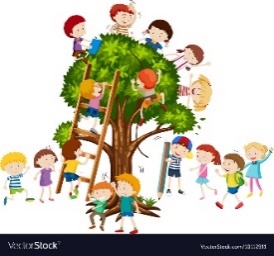 
New Customers – Please tick sessions required (All sessions subject to availability)
Existing Customers – Changing session times Please complete this section if you would like to change or add to your current sessions. Only include those sessions you would like to stop attending. If you would like additional sessions, please indicate which days you would like. 
Fees:
£10 administration fee for all new customers.   £4.00 per morning session and £10.00 per afternoon session.  Once you have completed this form please return it to the school office or email to treetops@greatsankeyprimary.tcat.uk.com.  For full terms and conditions, please refer to the Tree Tops Link Club policy and handbook on our website at www.greatsankeyprimary.tcat.uk.com Office Use : Spreadsheet Updated			Registers Updated			Invoice Updated		Name of Child / Children:Year Group and Registration FormAddressContact Details Parent/Guardian 1Mob:                                                       Home:Contact Details Parent/Guardian 1Work:                                                     Email:Contact Details Parent/Guardian 2Mob:                                                       Home:Contact Details Parent/Guardian 2Work:                                                      Email:Any other emergency contact detailsMondayTuesdayWednesdayThursdayFridayBreakfastAfterschoolMondayTuesdayWednesdayThursdayFridayBreakfast CeasingBreakfast Starting After school Ceasing After School Starting With effect from